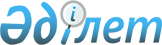 Темір ауданында әлеуметтік көмек көрсету, мөлшерлерін белгілеу және мұқтаж азаматтардың жекелеген санаттарының тізбесін айқындау қағидаларын бекіту туралы
					
			Күшін жойған
			
			
		
					Ақтөбе облысы Темір аудандық мәслихатының 2016 жылғы 11 сәуірдегі № 15 шешімі. Ақтөбе облысының Әділет департаментінде 2016 жылғы 06 мамырда № 4903 болып тіркелді. Күші жойылды - Ақтөбе облысы Темір аудандық мәслихатының 2023 жылғы 8 қыркүйектегі № 78 шешімімен
      Ескерту. Күші жойылды - Ақтөбе облысы Темір аудандық мәслихатының 08.09.2023 № 78 шешімімен (алғашқы ресми жарияланған күнінен кейін күнтізбелік он күн өткен соң қолданысқа енгізіледі).
      Қазақстан Республикасының 2001 жылғы 23 қаңтардағы "Қазақстан Республикасындағы жергілікті мемлекеттік басқару және өзін-өзі басқару туралы" Заңының 6 бабына, Қазақстан Республикасының 2008 жылғы 4 желтоқсандағы Бюджет кодексінің 56 бабының 1 тармағының 4) тармақшасына және Қазақстан Республикасы Үкіметінің 2013 жылғы 21 мамырдағы № 504 "Әлеуметтік көмек көрсетудің, оның мөлшерлерін белгілеудің және мұқтаж азаматтардың жекелеген санаттарының тізбесін айқындаудың үлгілік қағидаларын бекіту туралы" қаулысына сәйкес Темір аудандық мәслихаты ШЕШІМ ҚАБЫЛДАДЫ:
      1. Қоса беріліп отырған Темір ауданында әлеуметтік көмек көрсету, мөлшерлерін белгілеу және мұқтаж азаматтардың жекелеген санаттарының тізбесін айқындау қағидалары бекітілсін.
      2. Осы шешімнің 1 қосымшасына сәйкес Темір аудандық мәслихатының кейбір шешімдерінің күші жойылсын.
      3. Осы шешім оның алғашқы ресми жарияланған күнінен бастап қолданысқа енгізіледі және 2016 жылғы 1 қаңтарынан бастап туындаған құқықтық қатынастарға таралады. Темір ауданында әлеуметтік көмек көрсету, мөлшерлерін белгілеу және мұқтаж азаматтардың жекелеген санаттарының тізбесін айқындау қағидалары
      Ескерту. Қағидалар жаңа редакцияда - Ақтөбе облысы Темір аудандық мәслихатының 28.11.2022 № 250 шешімімен (алғашқы ресми жарияланған күнінен кейін күнтізбелік он күн өткен соң қолданысқа енгізіледі). 1 тарау. Жалпы ережелер
      1. Осы Темір ауданында әлеуметтік көмек көрсету, мөлшерлерін белгілеу және мұқтаж азаматтардың жекелеген санаттарының тізбесін айқындау қағидалары (бұдан әрi – Қағидалар) "Әлеуметтік көмек көрсетудің, оның мөлшерлерін белгілеудің және мұқтаж азаматтардың жекелеген санаттарының тізбесін айқындаудың үлгілік қағидаларын бекіту туралы" (бұдан әрi – Үлгілік қағидалар) Қазақстан Республикасы Үкіметінің 2013 жылғы 21 мамырдағы № 504 қаулысына сәйкес әзірленді және әлеуметтік көмек көрсетудің, оның мөлшерлерін белгілеудің және мұқтаж азаматтардың жекелеген санаттарының тізбесін айқындаудың тәртібін белгілейді.
      2. Осы Қағидаларда пайдаланылатын негізгі терминдер мен ұғымдар:
      1) "Азаматтарға арналған үкімет" мемлекеттік корпорациясы (бұдан әрі – уәкілетті ұйым) – Қазақстан Республикасының заңнамасына сәйкес мемлекеттік қызметтерді, табиғи монополиялар субъектілерінің желілеріне қосуға арналған техникалық шарттарды беру жөніндегі қызметтерді және квазимемлекеттік сектор субъектілерінің қызметтерін көрсету, "бір терезе" қағидаты бойынша мемлекеттік қызметтерді, табиғи монополиялар субъектілерінің желілеріне қосуға арналған техникалық шарттарды беру жөніндегі қызметтерді, квазимемлекеттік сектор субъектілерінің қызметтерін көрсетуге өтініштер қабылдау және көрсетілетін қызметті алушыға олардың нәтижелерін беру жөніндегі жұмысты ұйымдастыру, сондай–ақ электрондық нысанда мемлекеттік қызметтер көрсетуді қамтамасыз ету үшін Қазақстан Республикасы Үкіметінің шешімі бойынша құрылған, жылжымайтын мүлікке құқықтарды оның орналасқан жері бойынша мемлекеттік тіркеуді жүзеге асыратын заңды тұлға;
      2) арнайы комиссия – өмірлік қиын жағдайдың туындауына байланысты әлеуметтік көмек көрсетуге үміткер адамның (отбасының) өтінішін қарау бойынша Ақтөбе облысы Темір ауданы әкімінің шешімімен құрылатын комиссия;
      3) ең төмен күнкөріс деңгейі – "Қазақстан Республикасының Стратегиялық жоспарлау және реформалар агенттігі Ұлттық статистика бюросының Ақтөбе облысы бойынша департаменті" республикалық мемлекеттік мекемесі есептейтін мөлшері бойынша ең төмен тұтыну себетінің құнына тең, бір адамға қажетті ең төмен ақшалай кіріс;
      4) мереке күндері – Қазақстан Республикасының ұлттық және мемлекеттік мереке күндері;
      5) отбасының (азаматтың) жан басына шаққандағы орташа табысы – отбасының жиынтық табысының айына отбасының әрбір мүшесіне келетін үлесі;
      6) өмірлік қиын жағдай – азаматтың тыныс тіршілігін объективті түрде бұзатын, ол оны өз бетінше еңсере алмайтын ахуал;
      7) уәкілетті орган – "Темір аудандық жұмыспен қамту және әлеуметтік бағдарламалар бөлімі" мемлекеттік мекемесі;
      8) учаскелік комиссия – әлеуметтік көмек алуға өтініш білдірген адамдардың (отбасылардың) материалдық жағдайына тексеру жүргізу және қорытындылар дайындау үшін тиісті ауылдық округ әкімдерінің шешімімен құрылатын комиссия;
      9) шекті шама – әлеуметтік көмектің бекітілген ең жоғары мөлшері.
      3. Осы Қағидалардың мақсаттары үшін әлеуметтік көмек ретінде жергілікті атқарушы орган (бұдан әрі – ЖАО) мұқтаж азаматтардың жекелеген санаттарына (бұдан әрі – алушылар) өмірлік қиын жағдай туындаған жағдайда, сондай–ақ мереке күндеріне ақшалай нысанда көрсететін көмек түсініледі.
      4. Әлеуметтік көмек бір рет және (немесе) мерзімді (ай сайын) көрсетіледі.
      5. "Қазақстан Республикасында мүгедектігі бар адамдарды әлеуметтiк қорғау туралы" Қазақстан Республикасы Заңының 16–бабында және "Ардагерлер туралы" Қазақстан Республикасының Заңы 10–бабының 2) тармақшасында, 11–бабының 2) тармақшасында, 12–бабының 2) тармақшасында, 13–бабының 2) тармақшасында, 17–бабында көзделген әлеуметтік қолдау шаралары осы Қағидаларда белгіленген тәртіпте көрсетіледі. 2 тарау. Әлеуметтік көмек көрсету, алушылардың тізбесін айқындау және әлеуметтік көмектің мөлшерлерін белгілеу тәртібі
      6. Мереке күндеріне әлеуметтік көмек бір рет ақшалай төлем түрінде келесі санаттағы азаматтарға көрсетіледі:
      1) 9 мамыр – Жеңіс күні:
      Ұлы Отан соғысының ардагерлеріне – 2 140 000 (екі миллион бір жүз қырық мың) теңге мөлшерiнде;
      1986–1987 жылдары Чернобыль атом электр станциясындағы апаттың, азаматтық немесе әскери мақсаттағы объектілердегі басқа да радиациялық апаттар мен авариялардың салдарларын жоюға қатысқан, сондай–ақ ядролық сынақтарға тiкелей қатысқан адамдарға – 230 000 (екі жүз отыз мың) теңге мөлшерiнде;
      бұрынғы Кеңестік Социалистік Республикалар Одағын қорғау, әскери қызметтiң өзге де мiндеттерiн басқа кезеңдерде атқару кезiнде жаралануы, контузия алуы, мертігуі салдарынан немесе майданда болуына байланысты, сондай–ақ Ауғанстанда немесе ұрыс қимылдары жүргiзiлген басқа да мемлекеттерде әскери қызметiн өткеру кезiнде ауруға шалдығуы салдарынан мүгедектік белгіленген әскери қызметшiлерге – 230 000 (екі жүз отыз мың) теңге мөлшерінде;
      Чернобыль атом электр станциясындағы апаттың және азаматтық немесе әскери мақсаттағы объектiлердегi басқа да радиациялық апаттар мен авариялардың, ядролық сынақтардың салдарынан мүгедектік белгіленген адамдарға және мүгедектігі ата–анасының бiрiнiң радиациялық сәуле алуымен генетикалық байланысты олардың балаларына – 230 000 (екі жүз отыз мың) теңге мөлшерiнде;
      оқу жиындарына шақырылған және Ауғанстанға ұрыс қимылдары жүрiп жатқан кезеңде жiберiлген әскери мiндеттiлерге – 230 000 (екі жүз отыз мың) теңге мөлшерiнде;
      1992 жылғы қыркүйек – 2001 жылғы ақпан аралығындағы кезеңде Тәжікстан-Ауғанстан учаскесінде Тәуелсіз Мемлекеттер Достастығының шекарасын күзетуді күшейту жөніндегі мемлекетаралық шарттар мен келісімдерге сәйкес міндеттерді орындаған Қазақстан Республикасының әскери қызметшілеріне – 230 000 (екі жүз отыз мың) теңге мөлшерiнде;
      1986-1991 жылдар аралығындағы Таулы Қарабақтағы этносаралық қақтығысты реттеуге қатысқан әскери қызметшілеріне, сондай-ақ бұрынғы КСР Одағы ішкі істер және мемлекеттік қауіпсіздік органдарының басшы және қатардағы құрамының адамдарына – 230 000 (екі жүз отыз мың) теңге мөлшерінде;
      бейбiт уақытта әскери қызметiн өткеру кезiнде қаза тапқан (қайтыс болған) әскери қызметшiлердiң отбасыларына – 150 000 (жүз елу мың) теңге мөлшерiнде;
      Ұлы Отан соғысы кезеңінде жаралануы, контузия алуы, мертігуі немесе ауруға шалдығуы салдарынан қайтыс болған мүгедектігі бар адамның немесе жеңілдіктер бойынша Ұлы Отан соғысы кезеңінде жаралануы, контузия алуы, мертігуі немесе ауруға шалдығуы салдарынан болған мүгедектігі бар адамдарға теңестірілген қайтыс болған адамның екінші рет некеге тұрмаған зайыбына (жұбайына), сондай-ақ жалпы ауруға шалдығуы, жұмыста мертігуі және басқа да себептер (құқыққа қарсы келетіндерді қоспағанда) салдарынан болған мүгедектігі бар адам деп танылған, қайтыс болған Ұлы Отан соғысы қатысушысының, партизанның, астыртын әрекет етушінің, "Ленинградты қорғағаны үшін" медалімен немесе "Қоршаудағы Ленинград тұрғыны" белгісімен наградталған азаматтың екінші рет некеге тұрмаған зайыбына (жұбайына) – 150 000 (жүз елу мың) теңге мөлшерiнде;
      Ұлы Отан соғысы жылдарында тылдағы қажырлы еңбегі және мінсіз әскери қызметі үшін бұрынғы Кеңестік Социалистік Республикалар Одағының ордендерімен және медальдарымен наградталған адамдарға – 100 000 (жүз мың) теңге мөлшерiнде;
      1941 жылғы 22 маусым – 1945 жылғы 9 мамыр аралығында кемiнде алты ай жұмыс iстеген (қызмет өткерген) және Ұлы Отан соғысы жылдарында тылдағы қажырлы еңбегi мен мiнсiз әскери қызметі үшін бұрынғы Кеңестік Социалистік Республикалар Одағының ордендерiмен және медальдарымен наградталмаған адамдарға – 100 000 (жүз мың) теңге мөлшерiнде;
      Ауғанстандағы немесе ұрыс қимылдары жүргiзiлген басқа да мемлекеттердегi ұрыс қимылдары кезiнде жаралануы, контузия алуы, мертігуі, ауруға шалдығуы салдарынан қаза тапқан (хабар-ошарсыз кеткен) немесе қайтыс болған әскери қызметшiлердiң отбасыларына – 100 000 (жүз мың) теңге мөлшерiнде;
      2) 30 тамыз – Қазақстан Республикасының Конституция күні:
      мемлекеттік әлеуметтік жәрдемақы алушы мүгедектігі бар адамдарға – 50 000 (елу мың) теңге мөлшерiнде;
      3) 16 желтоқсан – Тәуелсіздік күні:
      Қазақстан аумағында 1986 жылғы 17–18 желтоқсанда оқиғаларға қатысқан, "Жаппай саяси қуғын–сүргiндер құрбандарын ақтау туралы" Қазақстан Республикасының Заңында белгіленген тәртіппен ақталған адамдарға – 120 000 (жүз жиырма мың) теңге мөлшерiнде.
      Ескерту. 6 тармақ жаңа редакцияда - Ақтөбе облысы Темір аудандық мәслихатының 11.05.2023 № 28 шешімімен (алғашқы ресми жарияланған күнінен кейін күнтізбелік он күн өткен соң қолданысқа енгізіледі).


      7. Өмірлік қиын жағдайға тап болған алушыларға әлеуметтік көмек бір рет және (немесе) мерзімді (ай сайын) көрсетіледі:
      1) мынадай негіздер бойынша өмірлік қиын жағдайда деп танылған адамдарға (отбасыларға):
      жетімдік; ата–ана қамқорлығының болмауы; кәмелетке толмағандардың қараусыздығы қадағалаусыз қалуы, оның ішінде девиантты мінез–құлық; баспанасыздық (белгілі бір тұрғылықты жері жоқ адамдар); жасының егде тартуына байланысты, бұрынғы ауруы және (немесе) мүгедектігі салдарынан
      өзіне–өзі күтім жасай алмауы; әлеуметтік бейімсіздікке және әлеуметтік депривацияға алып келген қатыгездікпен қарау; бас бостандығынан айыру
      орындарынан босатылуы; пробация қызметінің есебінде болу – адамның (отбасының) ең төменгі күнкөріс деңгейі шамасының бір еселік мөлшерінен аспайтын жан басына шаққандағы орташа табысы есепке алынып, бір рет 20 (жиырма) айлық есептік көрсеткіштер мөлшерінде;
      2) әлеуметтік мәні бар аурулары бар азаматтар, атап айтқанда:
      амбулаторлық емдеудегі онкологиялық аурулармен ауыратын және туберкулез ауруынан зардап шегетін тұлғалар – "Ақтөбе облысының денсаулық сақтау басқармасы" мемлекеттік мекемесінің шаруашылық жүргізу құқығындағы "Темір аудандық ауруханасы" мемлекеттік коммуналдық кәсіпорыны ұсынған тізімдеріне және адамның иммунитет тапшылығы вирусы тудыратын жұқпасы бар тұлғалар "Ақтөбе облысының денсаулық сақтау басқармасы" мемлекеттік мекемесінің шаруашылық жүргізу құқығындағы "Облыстық ЖИТС алдын алу және оған қарсы күрес жөніндегі орталығы" мемлекеттік коммуналдық кәсіпорыны ұсынған анықтамаларға сәйкес, табысы есепке алынбай, ай сайын, бірақ жылына 6 (алты) айдан аспайтын уақытта – 10 (он) айлық есептік көрсеткіш мөлшерінде;
      3) көп балалы отбасыларға, аз қамтылған азаматтарға, арызы бойынша, бір рет, жан басына шаққандағы орташа табыстың біржолғы ең төменгі күнкөріс деңгейінен аспайтын мөлшерін ескере отырып – 140 000 (жүз қырық мың) теңге мөлшерінде;
      4) табиғи зілзаланың немесе өрттің салдарынан зардап шеккен азаматтарға (отбасыларға) табиғи зілзала немесе өрт шыққан орны бойынша осы жағдай туындаған сәттен бастап үш ай ішінде жан басына шаққандағы орташа табысы есепке алынбай – бір рет 100 (жүз) айлық есептік көрсеткіш мөлшерінде беріледі.
      Ескерту. 7 тармаққа  өзгерістер енгізілді - Ақтөбе облысы Темір аудандық мәслихатының 11.05.2023 № 28 шешімімен (алғашқы ресми жарияланған күнінен кейін күнтізбелік он күн өткен соң қолданысқа енгізіледі).


      8. Әлеуметтік көмек көрсету тәртібі, көрсетілетін әлеуметтік көмекті тоқтату және қайтару үшін негіздемелер Үлгілік қағидаларға сәйкес айқындалады.
      9. Осы Қағидалар Ақтөбе облысының Темір ауданында тұрақты тұратын адамдарға қолданылады.
      10. Мереке күндеріне әлеуметтік көмек алушылардан өтініштер талап етілмей уәкілетті ұйымның не өзге де ұйымдардың ұсынымы бойынша жергілікті ЖАО бекітетін тізім бойынша табысты есепке алмай көрсетіледі 11. Артық төленген сомалар ерікті немесе Қазақстан Республикасының заңнамасында белгіленген өзгеше тәртіппен қайтаруға жатады. 3 тарау. Қорытынды ереже
      12. Әлеуметтiк көмек көрсету мониторингi мен есепке алуды уәкiлеттi орган "Е–собес" автоматтандырылған ақпараттық жүйесiнің дерекқорын пайдалана отырып жүргiзіледі.
					© 2012. Қазақстан Республикасы Әділет министрлігінің «Қазақстан Республикасының Заңнама және құқықтық ақпарат институты» ШЖҚ РМК
				
      Аудандық мәслихаттың сессия төрағасы 

А.ҚОҚАНОВ

      Аудандық мәслихаттың хатшысы 

Б.ІЗБАСОВ

      ______________ Б.БИСЕНГАЛИЕВА
Темір аудандық мәслихатының 2016 жылғы 11 сәуірдегі № 15 шешімімен бекітілген